BLOG WORKSHEETBIOLOGY  CLASS 9Teacher Name:  Uzma Amer	            Class:   9                Biology                       Date: 9th feb’18Q.1 Choose the best answer:The diagram refers to some substances found in plant cells.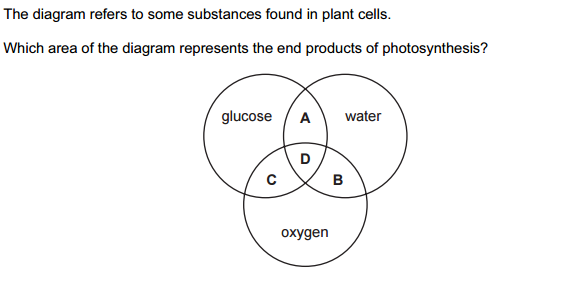 Sugar moves in phloem vessels as ______.CelluloseGlucoseStarchsucroseDuring light phase of photosynthesis ______ is oxidized and ______ is reduced.CO2 and WaterWater and CO2Water and NADPNADPH2 and CO2Rapid diffusion of carbon dioxide (CO2) to inner cells is ensured throughlarge flat surfaceleaf stalkthin laminaclosely packed palisade cellsLeaf stalk enables inrapid diffusion of carbon dioxiderapid diffusion of maximum sunlightrapid loss of waterrapid conversion of physical energy in chemical energyMore light can be absorbed near leaf surface due tomore chloroplast in upper epidermismore chloroplast in lower epidermismore chloroplasts in stomatamore chloroplasts in upper palisade tissuesWhich organelle of the leaf reflects back excess light? StomataGuard cellsWaxy cuticleMidrib Which is the chemical equation for photosynthesis in plants?A.   C6H12O6 + 6O2 + ATP → 6CO2 + 6H2O                B.   6CO2 + 6H2O + light → C6H12O6 + 6O2 + 6H2O               C.    C6H12O6 + 6O2 → 6CO2 + 6H2O + energyQ.2. Look at the diagram and answer the following questions: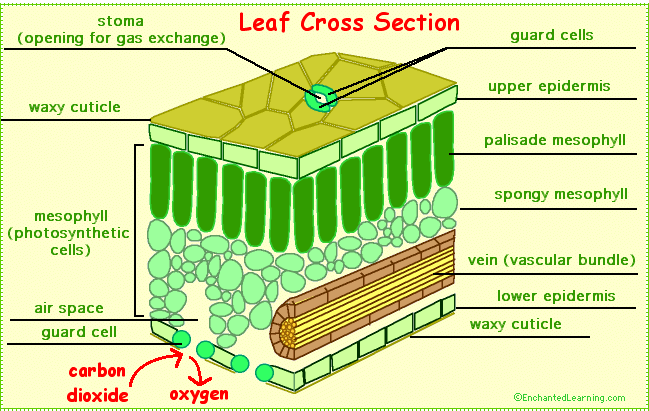 Which layer of the leaf has the most chlorophyll?What is the function of upper epidermis?Why do spongy mesophyll have air spaces? 